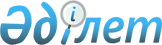 О внесении изменений в приказ Министра информации и общественного развития Республики Казахстан от 5 мая 2021 года № 153 "Об утверждении Правил размещения информации на интернет-портале оценки эффективности деятельности государственных органов"Приказ Министра информации и общественного развития Республики Казахстан от 5 августа 2022 года № 307. Зарегистрирован в Министерстве юстиции Республики Казахстан 8 августа 2022 года № 29046
      Примечание ИЗПИ!Порядок введения в действие см. п.4
      ПРИКАЗЫВАЮ:
      1. Внести в приказ Министра информации и общественного развития Республики Казахстан от 5 мая 2021 года № 153 "Об утверждении Правил размещения информации на интернет-портале оценки эффективности деятельности государственных органов" (зарегистрирован в Реестре государственной регистрации нормативных правовых актов Республики Казахстан за № 22713) следующие изменения:
      преамбулу приказа изложить в следующей редакции:
      "В соответствии с подпунктом 8) пункта 1 статьи 6-2 Закона Республики Казахстан "О доступе к информации" ПРИКАЗЫВАЮ:";
      в Правилах размещения информации на интернет-портале оценки эффективности деятельности государственных органов, утвержденных указанным приказом:
      пункт 1 изложить в следующей редакции:
      "1. Настоящие Правила размещения информации на интернет-портале оценки эффективности деятельности государственных органов (далее – Правила) разработаны в соответствии с подпунктом 8) пункта 1 статьи 6-2 Закона Республики Казахстан "О доступе к информации" и определяют порядок размещения информации на интернет-портале оценки эффективности деятельности государственных органов.";
      подпункт 1) пункта 2 изложить в следующей редакции:
      "1) информация с ограниченным доступом – информация, отнесенная к государственным секретам, личной, семейной, банковской, коммерческой тайне, тайне медицинского работника и (или) иным охраняемым законом тайнам, персональные данные ограниченного доступа, а также служебная информация с пометкой "Для служебного пользования";".
      2. Департаменту развития коммуникаций государства и общества Министерства информации и общественного развития Республики Казахстан в установленном законодательством порядке обеспечить:
      1) государственную регистрацию настоящего приказа в Министерстве юстиции Республики Казахстан;
      2) размещение настоящего приказа на интернет-ресурсе Министерства информации и общественного развития Республики Казахстан;
      3) в течение десяти рабочих дней после государственной регистрации настоящего приказа предоставление в Юридический департамент Министерства информации и общественного развития Республики Казахстан сведений об исполнении мероприятий, предусмотренных подпунктами 1) и 2) настоящего пункта.
      3. Контроль за исполнением настоящего приказа возложить на курирующего вице-министра информации и общественного развития Республики Казахстан.
      4. Настоящий приказ вводится в действие по истечении десяти календарных дней после дня его первого официального опубликования.
      "СОГЛАСОВАН"Счетный комитет по контролю заисполнением республиканского бюджета
      "СОГЛАСОВАН"Министерство цифрового развития, инновацийи аэрокосмической промышленностиРеспублики Казахстан
					© 2012. РГП на ПХВ «Институт законодательства и правовой информации Республики Казахстан» Министерства юстиции Республики Казахстан
				
      министр информации иобщественного развития Республики Казахстан 

А. Умаров
